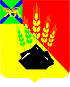 АДМИНИСТРАЦИЯ МИХАЙЛОВСКОГО МУНИЦИПАЛЬНОГО РАЙОНА ПОСТАНОВЛЕНИЕ 
_______________                            с. Михайловка                                          № ____________О внесении изменений в постановление администрации Михайловского муниципального района от 21.03.2016  № 177-па «Об утверждении муниципальной программы «Обеспечение безопасности дорожного движения в Михайловском муниципальном районе на 2017-2021 годы» В соответствии с Федеральным законом от 10 декабря 1995 года № 196-ФЗ «О безопасности дорожного движения», Федеральным законом от 06 октября 2003 года № 131-ФЗ «Об общих принципах организации местного самоуправления в РФ», Уставом Михайловского муниципального района, решением Думы Михайловского муниципального района от 25 декабря 2018 года № 339 «Об утверждении районного бюджета Михайловского муниципального района на 2019 год и плановый период 2020 и 2021 годов» и протоколом заседания комиссии по обеспечению безопасности дорожного движения на территории Михайловского муниципального района № 4 от 26 декабря 2018 года администрация Михайловского муниципального районаПОСТАНОВЛЯЕТ:1. Внести в муниципальную программу «Обеспечение безопасности дорожного движения в Михайловском муниципальном районе на 2017-2021 годы», утвержденную постановлением администрации Михайловского муниципального района от 21.03.2016 № 177-па «Об утверждении муниципальной программы «Обеспечение безопасности дорожного движения в Михайловском муниципальном районе на 2017-2021 годы» следующие изменения: 	1.1. Раздел 5 «Ресурсное обеспечение программы» муниципальной программы изложить в следующей редакции:«Основными источниками финансирования программы являются средства местного бюджета.Общий объем финансируемых средств по программе - 130 тыс. руб., в том числе:2. Муниципальному казенному учреждению «Управление по организационно-техническому обеспечению деятельности администрации Михайловского муниципального района» (Хачатрян Г.В.) разместить настоящее постановление на официальном сайте администрации Михайловского муниципального района.3. Настоящее постановление вступает в силу с момента опубликования на официальном сайте администрации Михайловского муниципального района.4. Контроль за исполнением данного постановления возложить на первого заместителя главы администрации Михайловского муниципального района П.А. Зубок. Глава Михайловского муниципального района –Глава администрации района                                                     В.В. Архипов № п/пНаименование мероприятийОбъем финансирования по годам (тыс. руб.)Объем финансирования по годам (тыс. руб.)Объем финансирования по годам (тыс. руб.)Объем финансирования по годам (тыс. руб.)Объем финансирования по годам (тыс. руб.)№ п/пНаименование мероприятий201720182019202020211Проведение бесед, занятий с детьми в школах-----2Проведение родительских собраний в школах и детских садах-----3Освещение проблем безопасности дорожного движения в СМИ-----4Подготовка и издание баннеров, плакатов и буклетов для водителей и пешеходов по тематике безопасности дорожного движения-----5Приобретение учебных и наглядных пособий, оборудования для образовательных учреждений Михайловского района по изучению правил дорожного движения10,0-20,020,020,06Организация и проведение конкурса «Безопасное колесо» по профилактике дорожно-транспортного травматизма-20,0---7Проведение акций по безопасности дорожного движения.-----»